Question 1N = Area = 3 Half Adders + 3 Full Adders + AND GateDelay = 3 + 3 + AND Gate delayImplementation of 1011:P =  =  Check		 Question 2Let 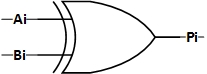 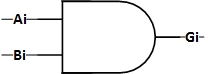 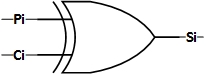 and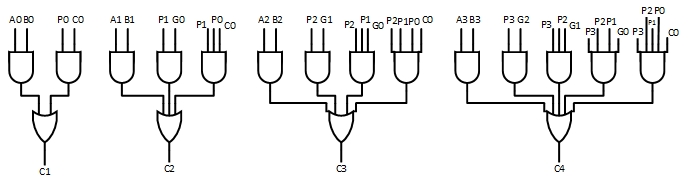 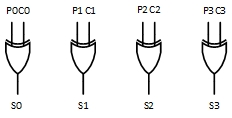 Delay associated with  is the highest. The path is shown below.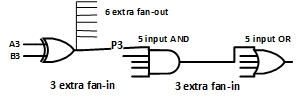 In comparison, the 4-bit Carry Ripple Adder: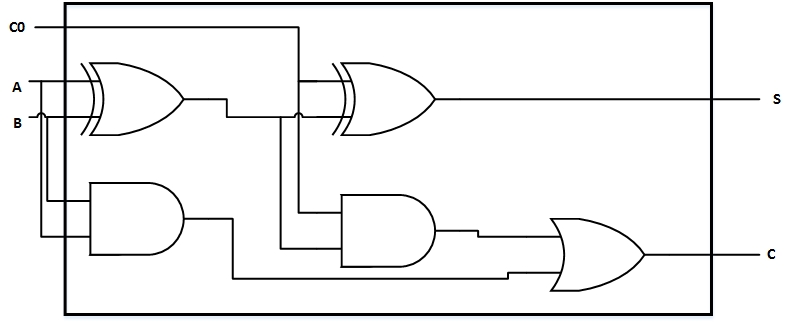 Question 3You may design a 8-state FSM with don’t cares or go for a 4-state FSM with decoder for the output which is the simplest as we follow:State diagram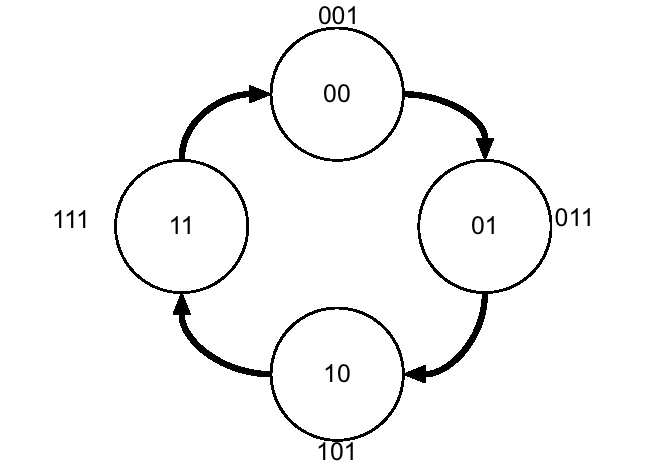 From state table directly the next states and the outputs can be read as: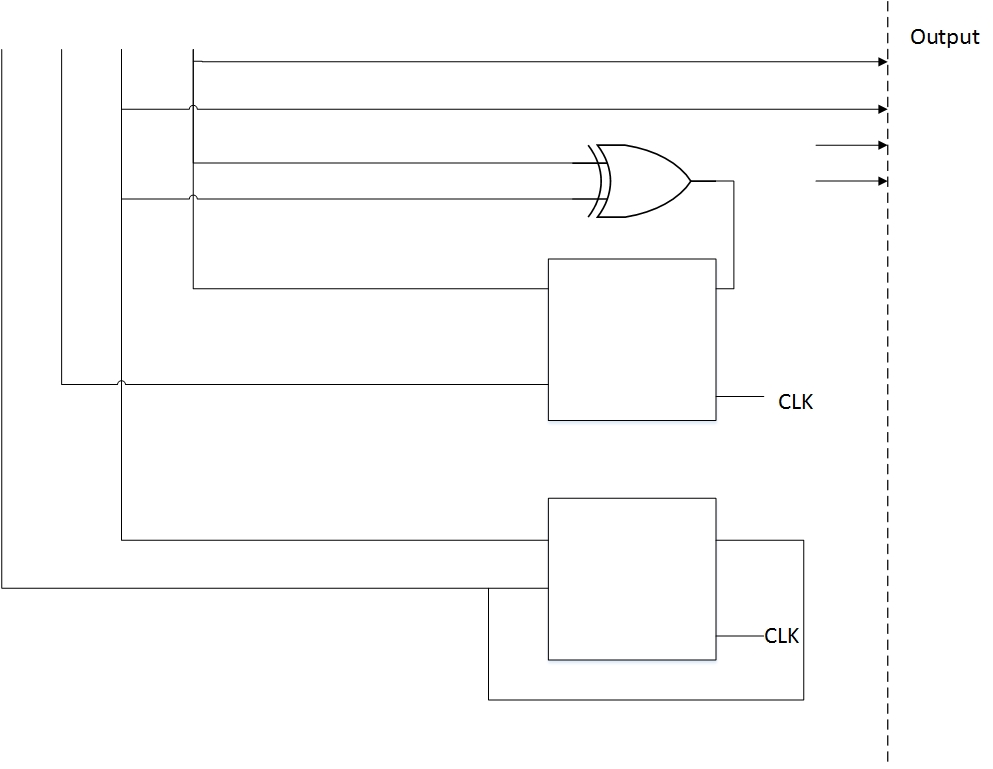 Alternatively you might want to design an 8 bit FSM with don’t care states. A ,….. states 000, 010, 100, 110 never happen.Giving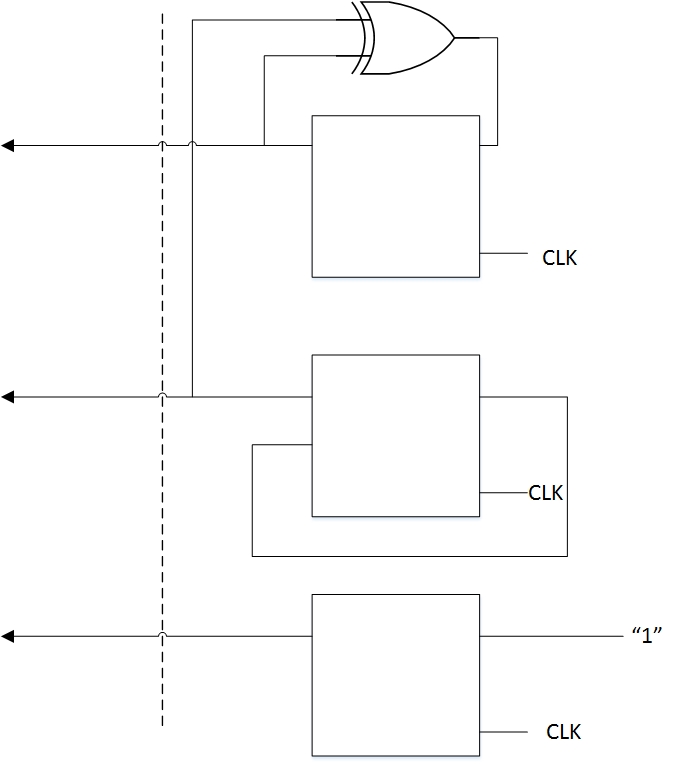 0StateStateNext StateNext StateOutputOutputOutput0001001011001110111011100111000001011010011101100101111110111001